официальную страницу с результатами независимой оценки качества оказания услуг организациями социальной сферы на сайте www.bus.gov.ru переход на страницу по ссылке: http://www.bus.gov.ru/pub/info-card/252649?activeTab=3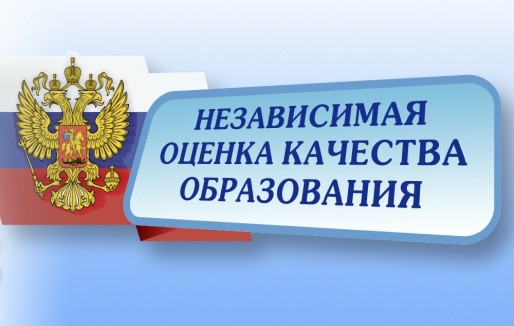 